SERVEI DE PICNICFresc, casolà i sostenibleEntrepans individuals _______     __________					7€Pa amb tomàquet i formatge				Pa amb tomàquet i llonganissaPa amb tomàquet i truita Vegetal de tonyinaVegetal d’alvocat, mozzarella i tomàquetCrep de pernil dolç i formatge (infantil)                           Escollir entre:Pa blanc ecològicPa d’espelta ecològicAmanides 								___________	15€Plenes de vitamines, enzims i nutrients, la seva presentació per capes afavoreix l’ordre en que cal consumir els aliments per a la correcta digestió. Les nostres amanides són una explosió de colors, gustos i textures.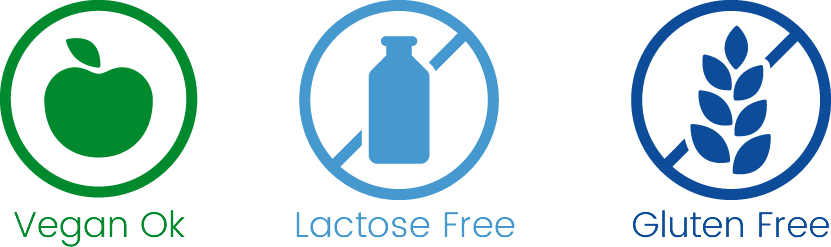 *Plat únic o ideal per a compartir 	‘Energètica’: Quinoa, enciam, bròquil, pastanaga, tomàquet i salsa pesto.	‘Asiàtica’: Arròs, pastanaga, pebrot, cogombre, alvocat i salsa de soja.‘Nutritiva’: Llenties, alvocat, enciam, blat de moro, magrana i salsa de llima.Opció d’afegir:	   	Pollastre (+1€)Postres 					________			______	 4€	Amanida de fruites de temporada	Iogurt natural artesà		Opció d’afegir:		Melmelada de préssec (+0,50€)					Melmelada de maduixa (+0,50€)					Mel i fruits secs (+0,50€)*Sol·liciti el seu pícnic abans de les 11h i el tindrem llest a partir de les 13h. *Inclou una ampolleta d’aigua per persona. *Preus inclouen l’IVA.*Informi a l’equip de restaurant de qualsevol al·lèrgia o intolerància.   Total………………… € Habitació:Nom:Data: